Little Flower Catholic High School for GirlsSoftball Camp 2018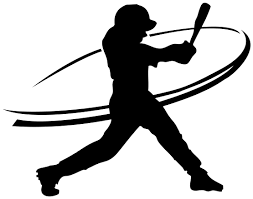 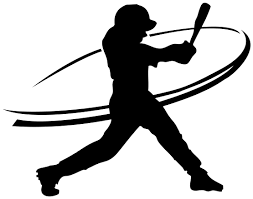 For 6th, 7th, 8th and incoming 9th grade studentsWhen: July 9th-13th                                                                                                          Time: 10am -1pm Come join our coaching staff and Little Flower softball players for a week of fun and softball. During this camp, we will work on skills that will better your game. Each camper will leave the camp with prizes and giveaways. The cost is $125.00. The early bird special will be $100.00 if paid by June 21st. If you have any questions, please call our Athletic Office at 215-455-6900 Ext 138. We look forward to sharing in this special event with you.Please complete the registration form below and return it to the Athletic Office by June 29th. -------------------------------------------------------------------------------------------------------------Students Name: ____________________________________________Address: __________________________________________________City, State, Zip_____________________________________________Phone #___________________________ Cell #_________________________Current School: _________________________________________________Parent Signature: _______________________________________________Cash_____     Check______ Little Flower Catholic High School for GirlsBasketball Camp 2018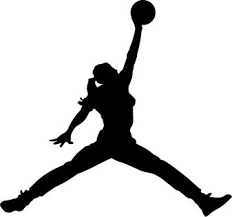 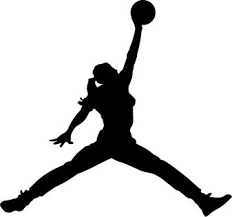 For 6th, 7th, 8th and incoming 9th grade studentsWhen: June 18th-22nd                                                                                                           Time: 9am -1pm Come join our coaching staff and Little Flower basketball players for a week of fun and basketball. During this camp, we will work on skills that will better your game. Each camper will leave the camp with prizes and giveaways. The cost is $125.00. The early bird special is $100.00 if paid by June 8th. If you have any questions, please call our Athletic Office at 215-455-6900 Ext 138. We look forward to sharing in this special event with you.Please complete the registration form below and return it to the Athletic Office by June 15th.  -------------------------------------------------------------------------------------------------------------Students Name: ____________________________________________Address: __________________________________________________City, State, Zip_____________________________________________Phone #___________________________ Cell #_________________________Current School: _________________________________________________Parent Signature: _______________________________________________Cash_____     Check______ 